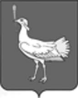 СОБРАНИЕ ПРЕДСТАВИТЕЛЕЙСЕЛЬСКОГО ПОСЕЛЕНИЯАЛЕКСАНДРОВКА      МУНИЦИПАЛЬНОГО РАЙОНА                   БОЛЬШЕГЛУШИЦКИЙСАМАРСКОЙ ОБЛАСТИТРЕТЬЕГО СОЗЫВАРЕШЕНИЕ №  191от 18 июня   2019 года	О внесении изменений в правила землепользования и застройкисельского поселения Александровка муниципального района Большеглушицкий Самарской области	В целях создания правовой основы для условий устойчивого развития территории муниципального образования, обеспечения прав и законных интересов физических и юридических лиц, в том числе правообладателей земельных участков и объектов капитального строительства, создания правовой, методической и информационной основы для последовательного развития современной системы градорегулирования, использование современных технологий в планировании развития и управлении процессами обустройства и застройки территории поселения, руководствуясь Федеральным законом Российской Федерации от 29.12.2004 № 190-ФЗ «Градостроительный кодекс Российской Федерации», Федеральным законом «Об общих принципах организации местного самоуправления, в Российской Федерации» 06.10.2003 года № 131-ФЗ, нормативными положениями Устава сельского поселения Александровка муниципального района Большеглушицкий Самарской области, Собрание представителей сельского поселения Александровка муниципального района Большеглушицкий Самарской областиРЕШИЛО:     1. Внести изменения в правила землепользования и застройки сельского поселения Александровка муниципального района Большеглушицкий Самарской области:     1.1. Заменить зону Р3 (зона отдыха, занятий физической культурой и спортом) на зону Ж2 (зона застройки малоэтажными жилыми домами) согласно схеме (Приложение 1);       2. Опубликовать данное Решение в газете «Александровские Вести»,разместить на официальном интернет-сайте администрации сельского поселения Александровка муниципального района Большеглушицкий Самарской области в сети «Интернет».       3. Настоящее Решение вступает в силу на следующий день после его официального опубликования.   ПредседательСобрания представителейсельского поселения Александровкамуниципального районаБольшеглушицкийСамарской области         ______________И.Г.СавенковаГлавасельского поселения Александровка муниципального районаБольшеглушицкийСамарской области           _______________  А.И.Горшков